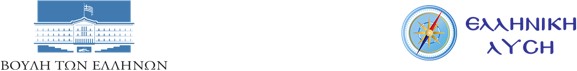 ΕΡΩΤΗΣΗΘεσσαλονίκη, 7/9/2021Του:	Κυριάκου Βελόπουλου, Προέδρου Κόμματος, Βουλευτή ΛάρισαςΠΡΟΣ:	Τoν κ. Υπουργό Αγροτικής Ανάπτυξης και ΤροφίμωνΘΕΜΑ:	«Παγκόσμια	έλλειψη	τροφίμων	φέρνουν	οι	ακραίες	και	υψηλές θερμοκρασίες»Κύριε Υπουργέ,Όπως προειδοποίησαν οι επιστήμονες, η παραγωγή τροφίμων σε όλο τον κόσμο θα υποφέρει, καθώς, η παγκόσμια υπερθέρμανση φτάνει στους 1,5 βαθμούς Κελσίου άνω του τρέχοντα μέσου όρου, με σοβαρές επιπτώσεις στην παροχή τροφίμων, τις επόμενες δύο δεκαετίες. Η άνοδος της θερμοκρασίας σημαίνει ότι, θα υπάρχουν περισσότερες εποχές του χρόνου, κατά τις οποίες, ο υδράργυρος θα υπερβαίνει τις αντοχές των καλλιεργειών. Η αύξηση της θερμοκρασίας, ως φαίνεται, φέρνει παγκόσμια έλλειψη παραγωγής τροφίμων. Από το επόμενο έτος, θα αποκαλυφθεί το μέγεθος της ζημιάς. Άρα, θα χρειαστούν μαζικές αλλαγές στις γεωργικές πρακτικές. Επίσης, όταν οι θερμοκρασίες ανεβαίνουν, οι άνθρωποι αδυνατούν να εργαστούν με ασφάλεια στα χωράφια τους. Η κτηνοτροφία θα επηρεαστεί και θα είναι ταχεία η ανάγκη για μετάβαση στην αγρο-οικολογική γεωργία.Με δεδομένα όλα τα παραπάνω,Ερωτάται ο κ. Υπουργός:Προτίθεσθε να λάβετε επείγοντα μέτρα, άμεσα, για να δημιουργηθεί ανθεκτικότητα στα αγροτοδιατροφικά συστήματα της χώρας μας;Προτίθεσθε να μεριμνήσετε, άμεσα, για να δημιουργηθούν προϋποθέσεις υγιούς καλλιεργήσιμου εδάφους και γεωργικής βιοποικιλότητας, τόσο για τις καλλιέργειες, όσο και για το ζωικό κεφάλαιο, σε επίμαχες περιοχές της Ελληνικής Επικράτειας;Ο ερωτών Βουλευτής ΒΕΛΟΠΟΥΛΟΣ ΚΥΡΙΑΚΟΣ